ГАУ ДО РК «Республиканский центр детей и молодежи»ОТЧЕТо лыжном походе в Усть-Вымском районе Республики Коми, в рамках Республиканской X открытой туриады Сыктывкарская зима по лыжному туризму посвящённого памяти Михаила Алексеевича Ерёмкина, совершенным группой туристов ГАУ ДО РК «РЦДиМ» 6-8 марта 2022 годаМаршрутный лист № 22-02-09ЛРуководитель группы: Нефедьев Алексей ВикторовичТелефон: 89042707333Маршрутно-квалификационная комиссия ГАУ ДО РК «РЦДиМ» рассмотрела отчёт и считает, что поход может быть зачтен всем участникам и руководителю.Судья маршрутной квалификации ___________/ ___________(Фамилия И.О.)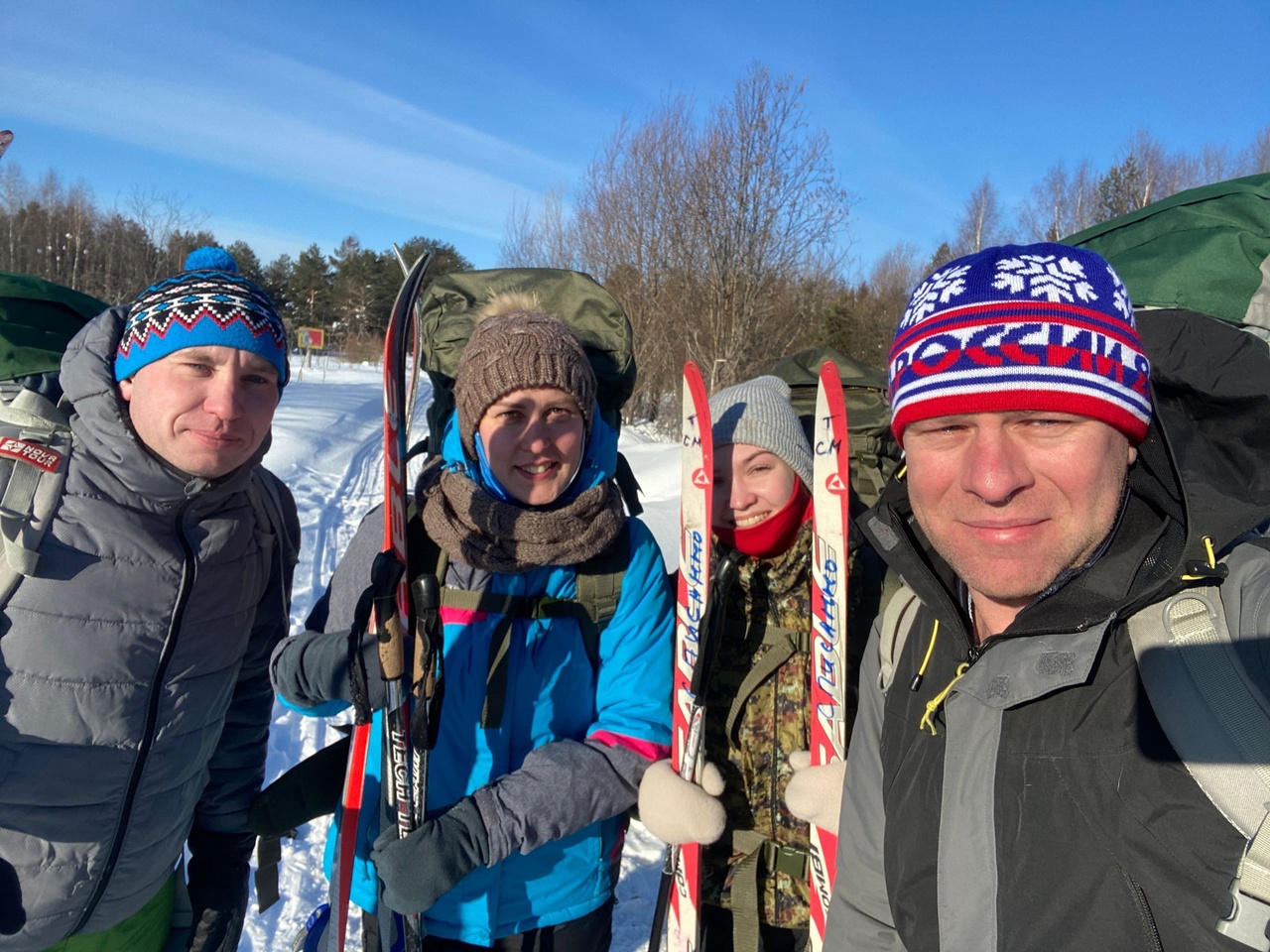 Сыктывкар 2022СодержаниеСправочные сведения о походеИдея похода: участие в Республиканской X открытой туриады Сыктывкарская зима по лыжному туризму посвящённого памяти Михаила Алексеевича Ерёмкина.Форма подготовки: командой была осуществлена подготовка по условиям участия в Туриаде. Проводились индивидуальные сборы, задачами которых являлись: проработка нитки маршрута, подготовка группового и личного снаряжения, обсуждение вопросов организации питания.Цель похода: знакомство, изучение истории своей Малой Родины и в преодоления запланированного маршрута протяженностью 34,4
 километра согласно условию туриады. Задачи:- улучшение физической и технической подготовки участников;- ознакомление с историей создания и основными достопримечательностями маршрута; - обучение различным походным ролям;- обучение ориентированию в незнакомой местности;- отработка туристских навыков по приему пищи в зимних условиях;- воспитание духовно-нравственных и патриотических чувств в сознании участников.1.5.  Сведения о районе прохождения маршрута: Усть-Вымский район (коми Емдін район) — административно-территориальная единица и муниципальное образование (муниципальный район) в составе Республики Коми Российской Федерации. Административный центр — село Айкино. Усть-Вымский район приравнен к районам Крайнего Севера.Усть-Вымский район расположен в юго-западной части Республики Коми. Граничит с Княжпогостским, Удорским, Сыктывдинским районами Республики Коми и Ленским районом Архангельской области. Рельеф района равнинный, с максимальными отметками высот до 157 м. Климат умеренно континентальный. Средняя температура января −15,5 °C, июля +16 °C. Среднегодовое количество осадков — 550 мм. Наиболее крупные реки района — Вычегда, Вымь, Яренга. В Усть-Вымский муниципальный район входит 12 муниципальных образований, в том числе 2 городских поселения и 10 сельских поселений, а так же входят 53 населённых пункта. Один из населенных пунктов является деревня Семуково, входит в сельское поселение Кожмудор. 1.6. Сведения о маршрутеЗаявленная нитка маршрута: д. Назар - д. Эжолты – оз. Ёвты - д. СемуковоПройденная нитка маршрута: Обзорная карта с указанием маршрута:  д. Назар - д. Эжолты – оз. Ёвты - д. Семуково1.7. Аварийные выходы с маршрута и его запасные варианты:Основным выходом заявленного маршрута является дорожно-транспортная трасса в направлении д. Эжелты - д. Кожмудор - д. Семуково.Изменения маршрута и их причины:Согласно рекомендации МКК ГАУ ДО РК "РЦДиМ" в случае морозов сократить маршрут. Маршрут не был сокращён, а увеличен в связи с хорошей погодой и ходьбе на лыжах по буранному следу.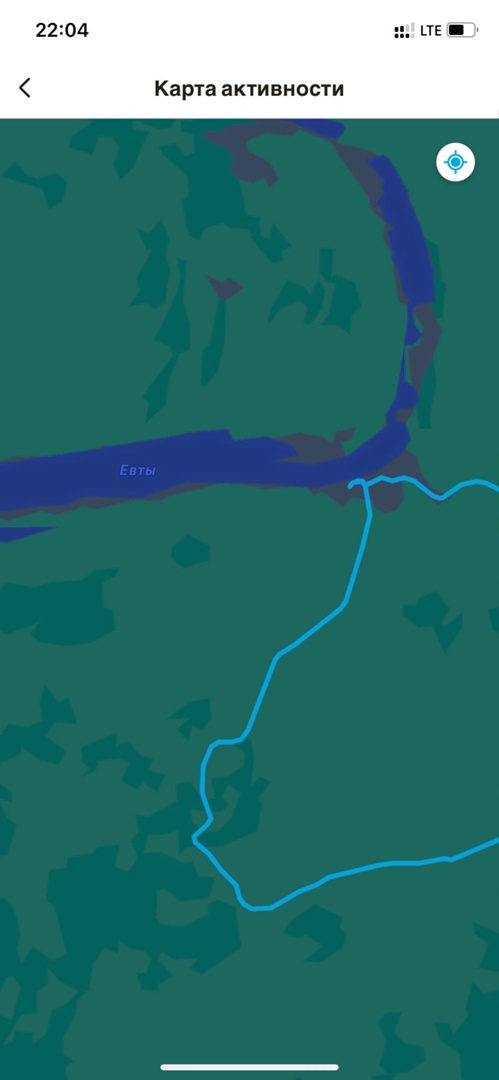 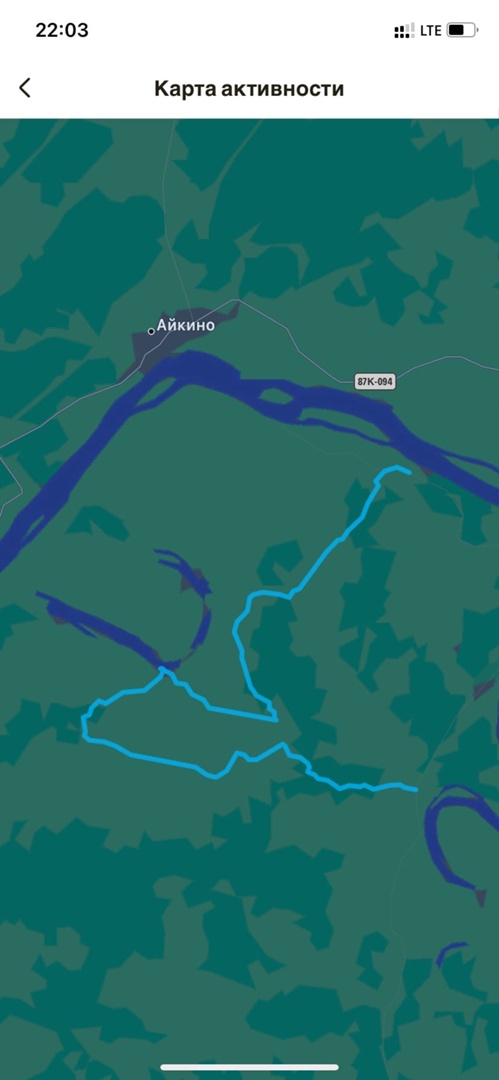 1.8. Сведения об участниках похода:2. График движения и техническое описание маршрута3. Материальное оснащение группы3.1. Личное снаряжение3.2. Групповое снаряжение4.  ПродуктыЛыжные походы с преодолением сложных и трудоемких препятствий в условиях низких температур, сильного ветра и снегопадов требуют от участников затрат большого количества энергии, которые в простом и средней сложности походе составляют 3500—4000 ккал.Кроме высокой калорийности рациона питания туристов-лыжников большое значение имеет правильное соотношение белков, жиров и углеводов, разнообразие питания, хорошие вкусовые качества, витаминная насыщенность, возможность употребления некоторых продуктов без варки.4.1. Меню 4.2. Перекусы4.3. Список продуктов 6-8 марта:                       Бутерброд с колбасой – 16 шт.Хлеб (гренки) - 2 буханки Рис - 1 кгМакароны - 1, кг Тушёнка - 5 шт.Сгущёнка - 1 шт.Чай - 20 пакетиков Печенье (овсяное) - 28 шт.Сахар – 500 гСоль - 100 гр.Шоколад - 2 шт. (плитка)Суповая основа (тушёнка, горох) 5. Расчет веса рюкзака участниковУ взрослых вес рюкзака не должен быть в рамках 25% - 33% от массы тела. У ребенка 10% - 15 % от массы тела. Вес рюкзака на участника составлял: У мужчин – 21 кг, у женщины – 17 кгВыводы и рекомендацииДля нашей команды это был второй опыт преодоления лыжного маршрута в Усть-Вымском районе. В период проведения туриады были низкие морозы до -25 градусов мороза, несмотря на это команда преодолела заявленный маршрут в полном составе без происшествий. Пройденный маршрут можно использовать как:самостоятельный маршрут;составную часть более протяжённого маршрута;в качестве подготовки к лыжным маршрутам степенных поход.Маршрут вполне подходит для группы старшего школьного возраста, открывает для них все прелести туризма и не является таким уж сложным. Может стать отличной отправной точкой для последующих походов!Рекомендуем школьникам преодолевать данный маршрут в каникулярное время. В зимнее время база работает в штатном режиме, что позволяет совершать маршруты на лыжах. Совету вам заранее договариваться с директором базой.Маршрут пройден полностью с запланированной ниткой маршрута. Учащиеся достойно преодолели маршрут. Маршрут совершается в автономном режиме со спутниковой связью. Маршрут логичен, имеет хорошие ориентиры в местах бивуаков, поэтому маршрут может быть рекомендован для туристских групп совершающие поход 1 степени сложности. 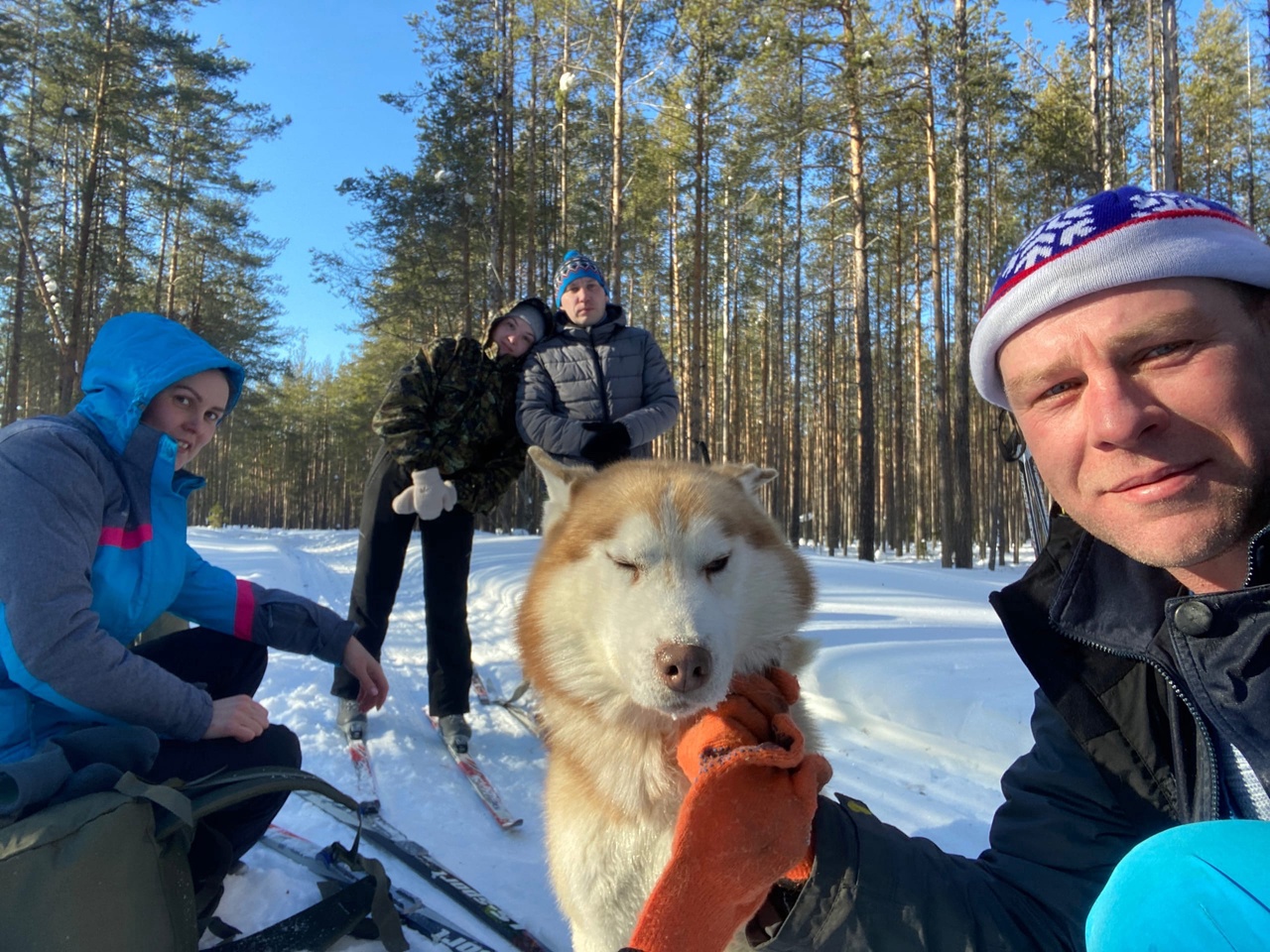 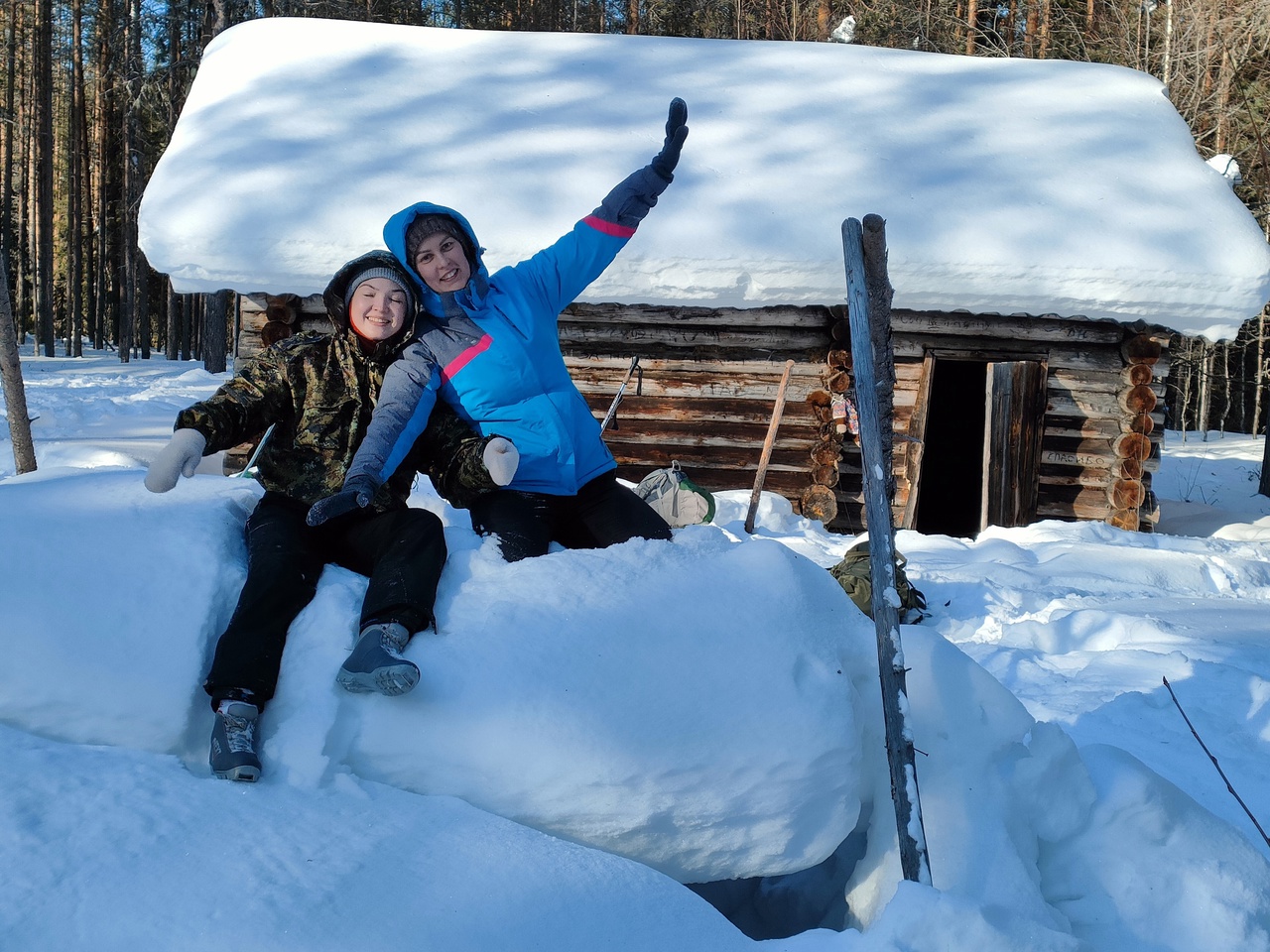 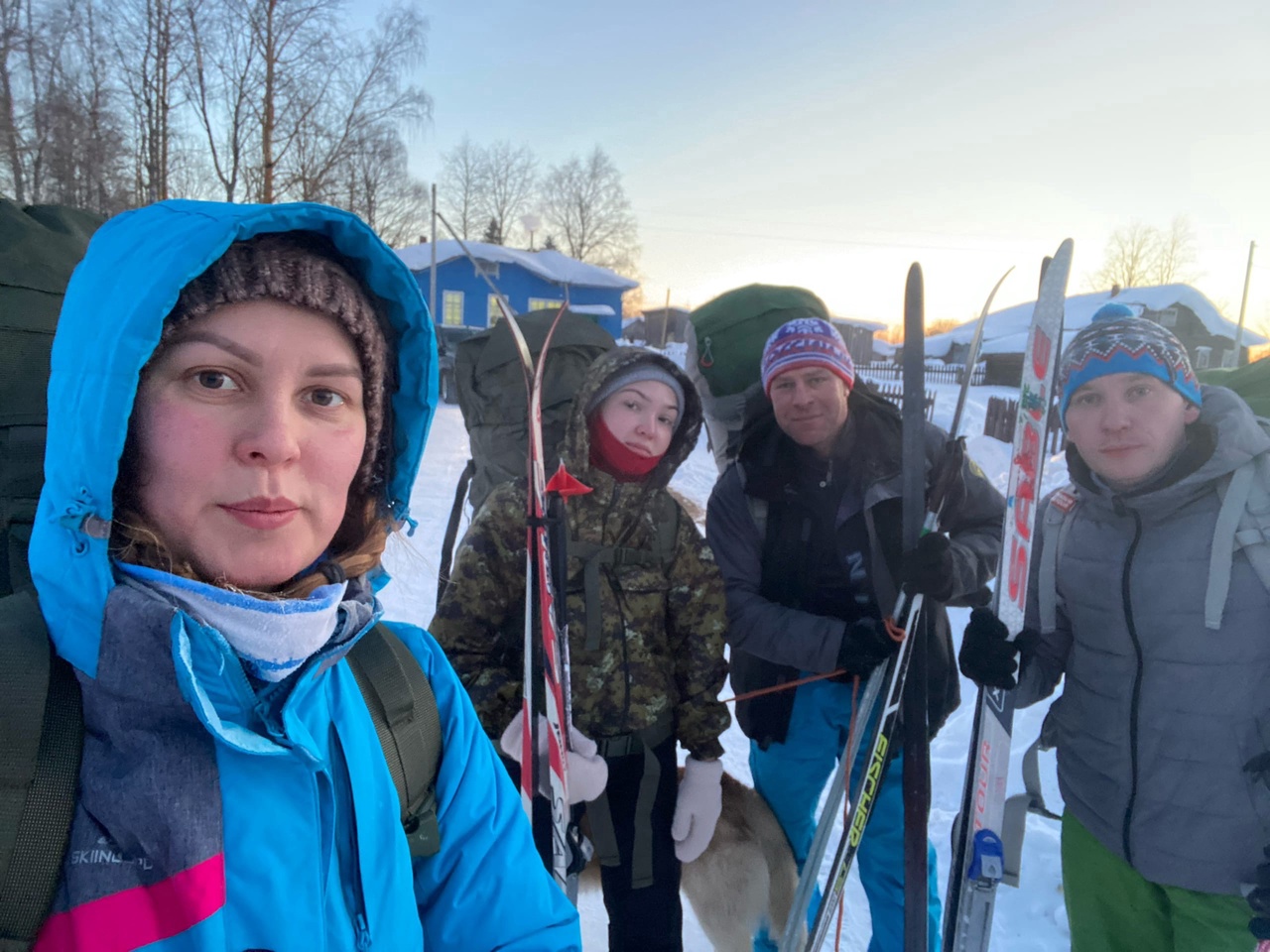 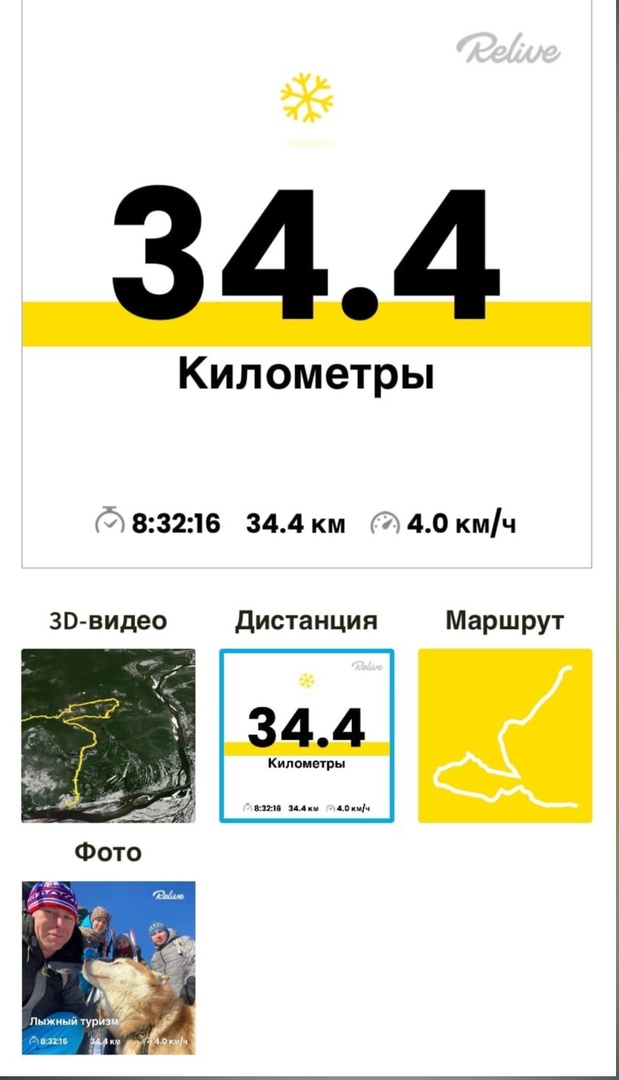 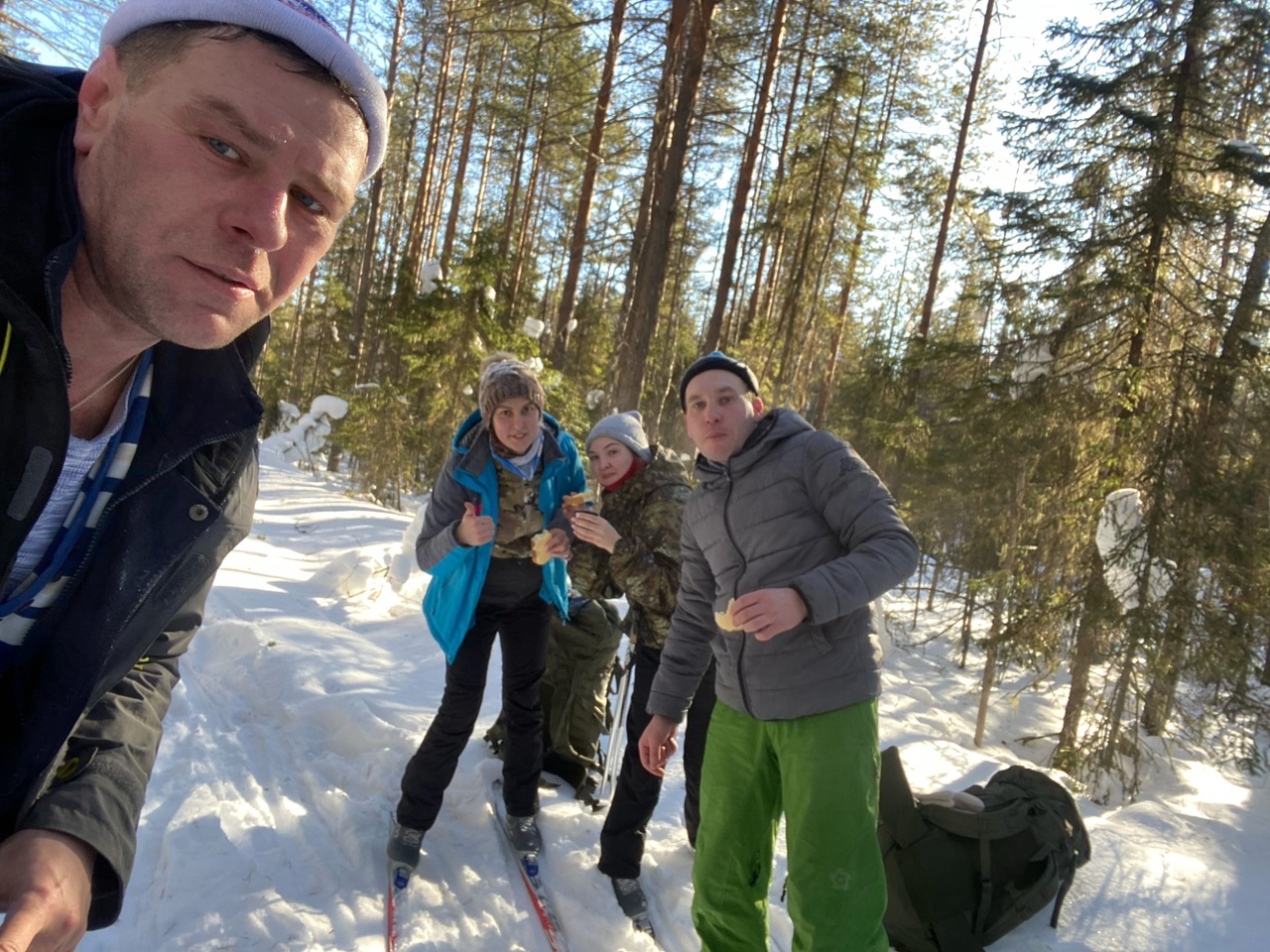 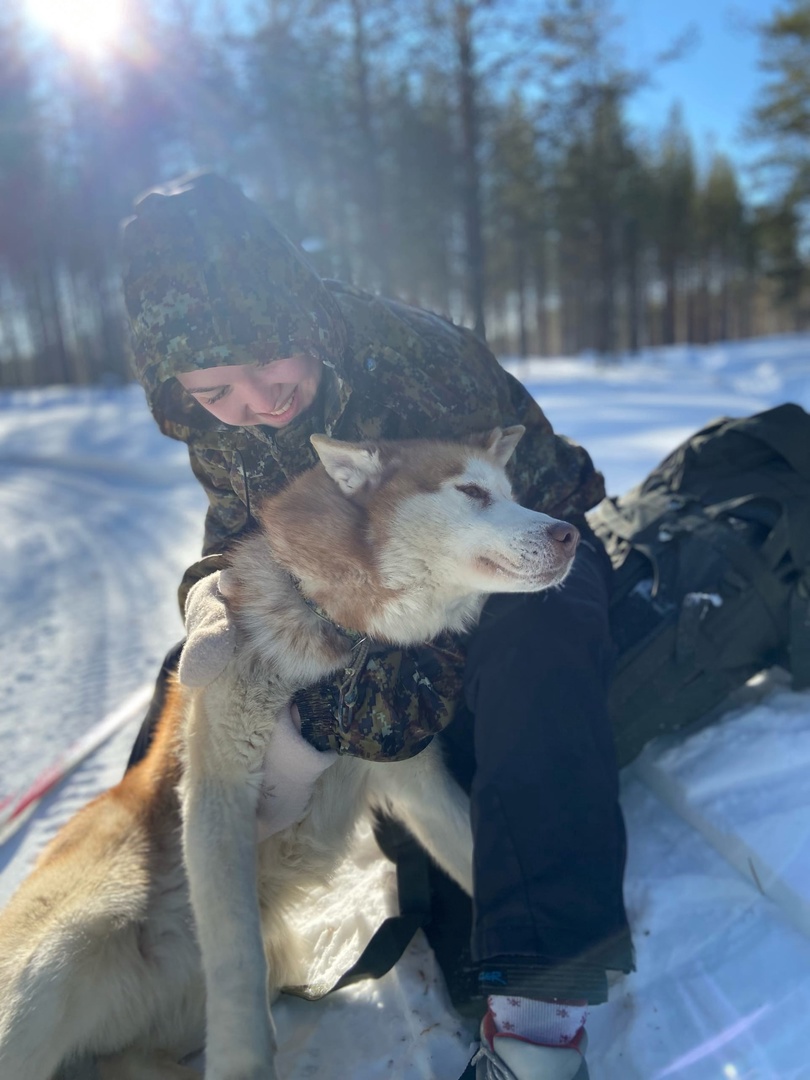 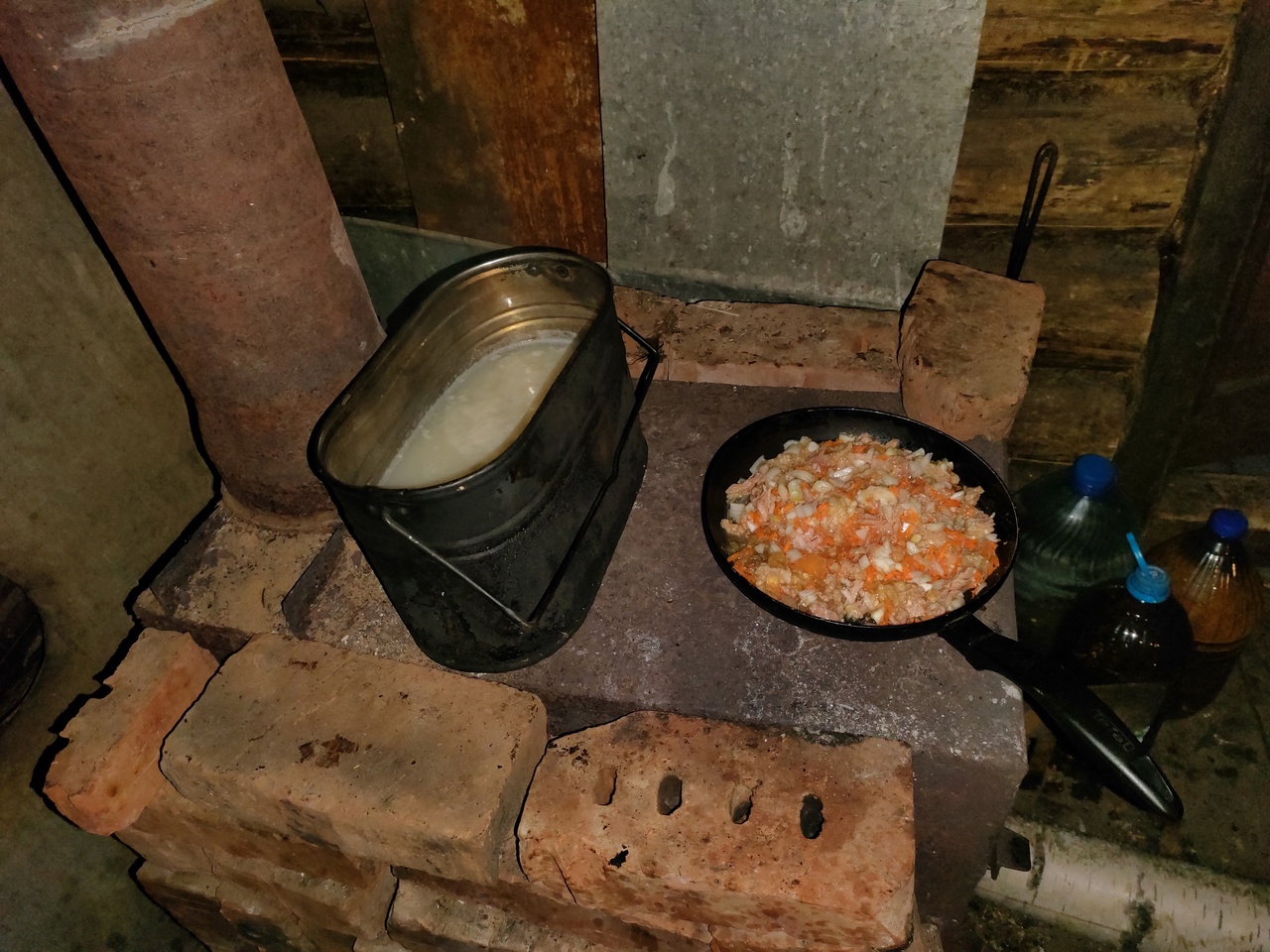 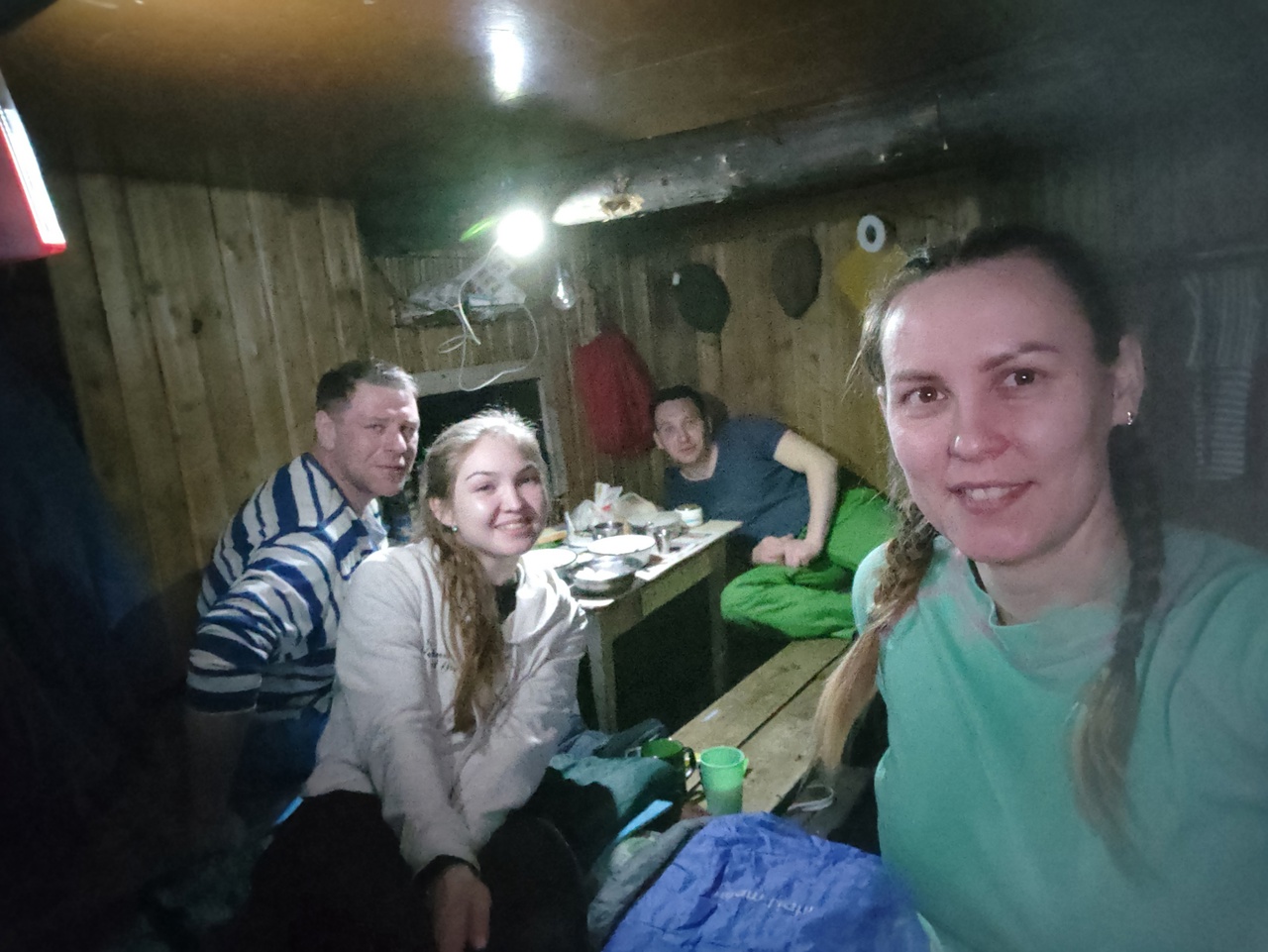 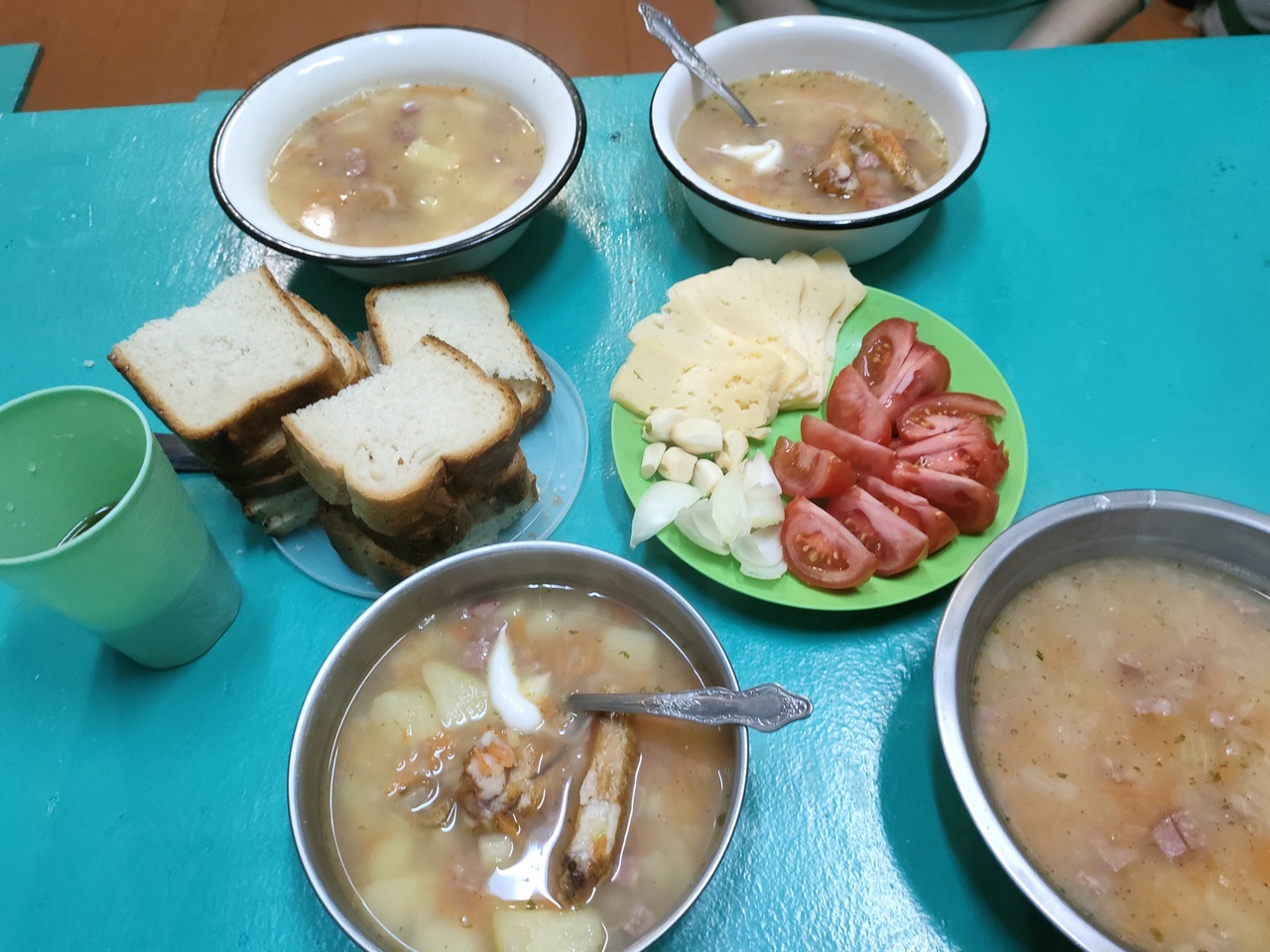 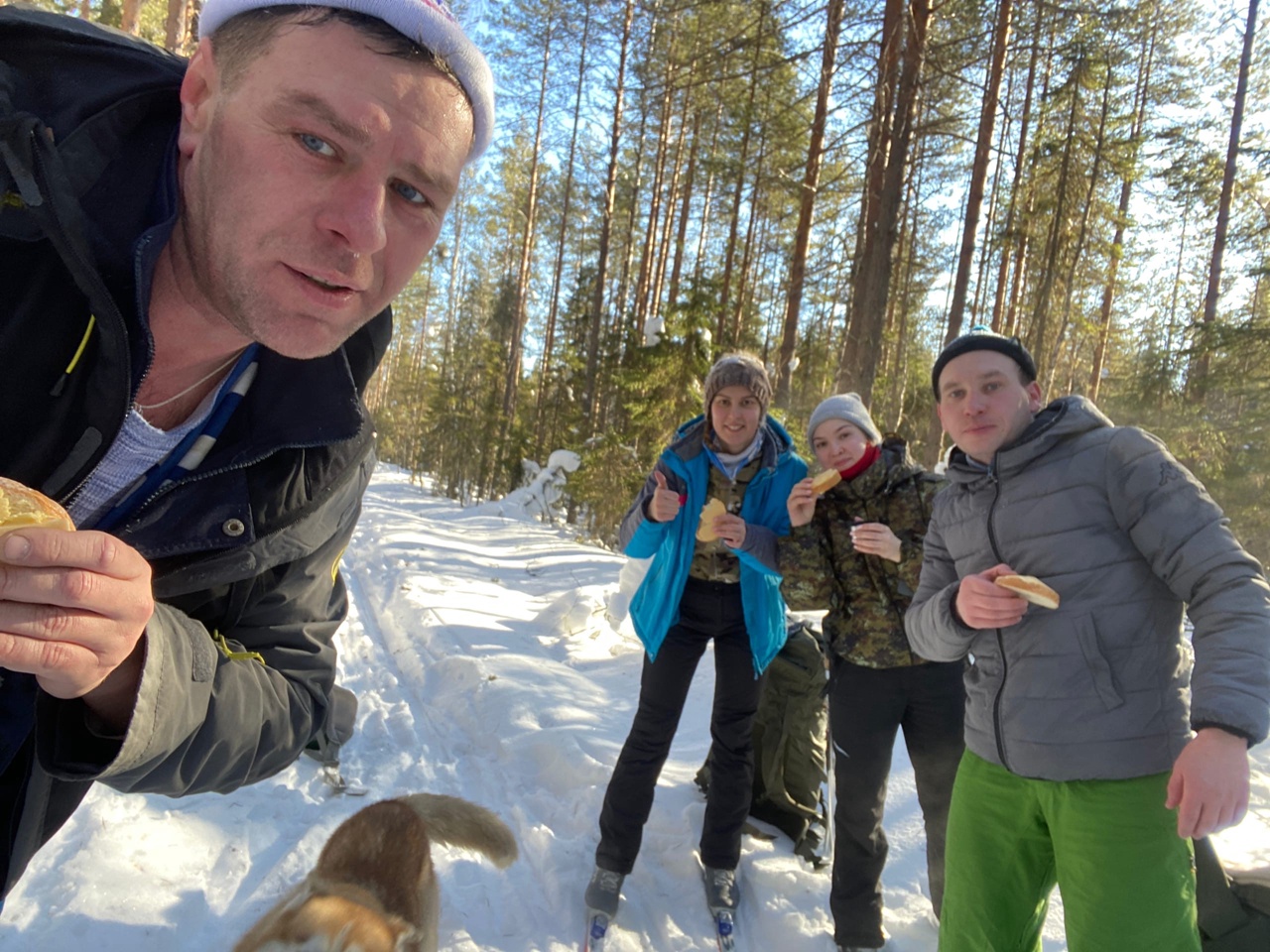 1. Справочные сведения о походе31.1.Идея похода31.2.Форма подготовки31.3.Цель похода31.4.Задачи31.5.Сведения о районе прохождения маршрута31.6.Сведения о маршруте41.7.Аварийные выходы с маршрута и его запасные варианты41.8.Сведения об участниках похода52. График движения и техническое описание маршрута143.   Материальное оснащение группы143.1. Личное снаряжение163.2. Групповое снаряжение174. Продукты174.1. Меню184.2. Перекусы184.3. Список продуктов195. Расчет веса рюкзака участников196. Выводы и рекомендации20Дисциплина(вид туризма)Сложность маршрутаПротяженность активной части, кмСроки проведенияДисциплина(вид туризма)Сложность маршрутаПротяженность активной части, кмСроки проведенияЛыжный1 степень34,4 км6-8 марта1Нефедьев Алексей Викторович1980ГАУ ДО РК «РЦДиМ»2Сметанин Валентин Степанович1993ГАУ ДО РК «РЦДиМ»3Турьева Татьяна Николаевна 1990ГАУ ДО РК «РЦДиМ»4Рыбина Диана Дмитриевна1997ГАУ ДО РК «РЦДиМ»06.03.2022День 110:00 часПриезд на автобусе в д. Назар16:20 часОстановка на лагерь в избушке у оз. Пройдено км за день/в зачет (км)19,2Передвижение по буранному следу14 кмПередвижение по целине5,2Погодные условия за деньЯсная погода, температура около -1507.03.2022День 210:00 часВыход на маршрут 14:20 часОстановка на лагере д.СемуковоПройдено км за день/в зачет (км)15,4Передвижение по буранному следу10 кмПередвижение по целине5 кмПогодные условия за деньЯсная погода, температура около -15НаименованиеКол - воКомментарииРюкзак1При выборе рюкзака необходимо руководствоваться обязательным наличием регулировки спины рюкзака по росту человека и наличием поясного ремня. В спине рюкзака обязательно должны быть металлические или пластиковые латы. Спальный мешок1При выборе спальника необходимо руководствоваться его наполнителем. Желательно выбирать спальник из синтепона. Он достаточно компактный, легкий, быстро сохнет даже на морозе, если вы его замочили. Наша группа использовала спальники фирмы «Alexika».Туристский коврик22 коврика берется для поддержания тепла. Туристские лыжные палки с широкими кольцами1 параБеговые, железные палки Туристские широкие лыжи с креплением1 параБеговые лыжиЛичная посуда1 комплектПредпочтение отдается легкой посуде из нержавеющей стали, она легкая и прочная и термокружке (она способна сохранять тепло на протяжении долгого времени)Теплая куртка1Она необходима на стоянках. Пуховик лучше носить в близко доступном месте, например, в клапане рюкзака, чтобы надеть сразу, как только остановитесь и снимите поклажу. Желательно из синтепона (легкая) с капюшоном, и такой длинны, чтобы прикрывала спину.Ботинки1Обувь должна быть удобной, разношенной и обязательно жесткой, чтобы пружина крепления лыж не сдавливала ногу. Если ботинки новые, то прежде чем отправиться в поход, походите в них по городу. Предпочтительнее трекинговые жесткие ботинки или высотные пластиковые. Не рекомендуется брать ботинки с меховой подкладкой, она будет долго просыхать.Бахилы для обуви1Одеваются поверх ботинок для того, чтобы обувь оставалась сухой. Предпочтение отдается классическим бахилам с калошами.  Не желательно покупать бахилы впритык ботинкам Шапка1Флисовая, не продуваемая. Флисовая кофта1На утепление.Брюки теплые1На утепление.Штормовой костюм1Для ходовой части. Не продуваемый, с капюшоном. Рекомендуем туристический костюм фирмы ВЕК.Шерстяные носки1Для сна.Простые носки3Желательно брать термоноски. Нательное белье2Одна пара на ходовую часть, вторая для сна. Очки солнцезащитные1Желательно не покупать дешевые (т. к. могут оказаться подделкой, темные на вид, но пропускающие ультрафиолет). Целесообразнее использовать спортивные очки 3-4 класса затемненности со 100% защитой от УФ, плотно прилегающие к лицу.Фонарик налобный1Фонарик лучше покупать не совсем дешевый (т. к. качество его может подвести в нужный момент). Обязательно перед походом вставьте в него новый комплект батареек. Так же имейте на запас пару комплектов.Перчатки / варежки2 пары1 пара тонких варежек или перчаток на ходовую часть, 1 пара варежек или перчаток на время стоянки (для утепления). Желательно не брать шерстяные варежки (долго просыхают, быстро намокают). Рекомендуем болоньевые с прорезиненной ладонью. НаименованиеКол – воКомментарииКотелок2 Один – для приготовления пищи, второй - для чая.Половник2Лучше использовать металлический.Медицинская аптечка1В составе аптечки должны быть: перевязочные средства, антисептики, обезболивающие, жаропонижающие, спазмолитические, пастилки при заболевании дыхательных путей, сердечно – сосудистые, желудочно – кишечные. Обязательно должны быть глазные капли.Карта1Упаковать во влагозащитную упаковку. Практичный способ - карту проклеить скотчем.Навигатор1С телефонаДокументы на группу (комплект)1 Упаковать во влагозащитную упаковку. Хранится должен у руководителяТермос 3Топор1Для раскалывания чурок на поленья. 12перекусыЗавтрак1.Макароны2.Тущёнка3.Овощи4.Бутерброды 5.Конфеты шоколадные6.Кофе со сгущёнкой Перекус:a) Бутерброд с колбасой b) Чай (в термосах)Обед  Перекусы: Бутерброды с колбасой и сыром, чай.1. Суп a) Горох b) Тушёнка d) Суповая основа гороховая c) Печеньеg) Овощи Перекус:a) Бутерброд с колбасой b) ЧайУжинРисТушёнка Овощи: Морковь, лук, огурцы, помидрыРулет сладкийЧайСахар ШоколадСырСалоКолбаса полукопченнаяЧайКозинакиХлеб